Урок ИЗО с использованием компьютерной техники. Тема: "Выразительные возможности натюрморта".Тип урока: урок-обобщение
Цели: расширить знания о натюрморте (импрессионизм, реализм, сюрреализм);совершенствовать навыки композиционного построения предметов в натюрморте;развивать творческие способности, изобразительные навыки;совершенствовать умения работать в команде.Оборудование: набор из различных предметов, раздаточный материал (варианты композиций, задания группам, последовательность изображения натюрморта), картины художников.
Краски, карандаши, клей, ножницы, цветная бумага, альбом, открытки.
Словарь: натюрморт, блик, тень, графика.Ход урокаI. Организационный момент.
Приветствие.
Проверка готовности рабочих мест. Правила техники безопасности. 
II. Введение в тему урока.- Сегодня у нас заключительный урок по этой теме.
2. Целеполагание.
- Мы с вами обобщим и систематизируем знания о натюрморте, повторим композиционные основы построения натюрморта, выполним практическую работу.Мотивация. - А почему очень важно уметь передавать очертания предметов? Геометрия, архитектура,
- Где эти знания могут понадобиться? Сервировка стола…
III. Закрепление материала. Разминка “Найди ошибку в композиции”.(работа в группах, рекомендации по организации работы)
- Пододвиньте к себе раздаточный материал, где изображены варианты написания натюрморта. 2. Работа в группах (задания поискового характера)Выбрать из имеющихся на столе наборе случайных предметов три и составить композицию, придумать своей композиции название.
Обосновать, почему эти предметы выбраны.
Как они по цвету, размеру сочетаются.3. Просмотр картин мастеров (слайд-шоу)- Что понравилось?Что запомнилось?Алгоритм анализа произведения.определить жанр (отличительные признаки)композиционное построениекакие цвета применил художник? Что особенно понравилось?какие эмоции и чувства вызывает произведение мастера?IV. Практическая работа (Дифференциация)
Советы для работающих в группе. 
1. Не соревнуемся, а сотрудничаем!
2. Командиров нет!
3. Нет “спящих”; каждый выполняет свою работу.
4. Ответственность несут все.
5. Работаем с удовольствием.
6. Все дружно! Все вместе!- Попробуйте создать такой натюрморт, чтобы он отражал ваши чувства и переживания.
Работа в группах.
1 гр. – выполнить графический рисунок (сильные дети). В помощь образец натюрморта с наложением теней.
2 гр.- выполнить графический натюрморт в технике монотипия. 
Монотипия выполняется так: покрой густой краской лист бумаги (или пластмассовую пластинку), положи на него ещё лист бумаги нарисуй на нём сверху карандашом линейный рисунок. Прогладь его пальцами или боком ладони там, где это имеет смысл, с разной силой нажима. Теперь аккуратно сними листок с отпечатком натюрморта. Эта техника требует умения экспериментировать.
3 гр. – натюрморт в технике “Аппликация”
4 гр. - натюрморт живописный красками (выполняют дети, хорошо владеющие кистью и красками)
Во время практической работы учитель делает целевые обходы: контроль организации рабочего места;контроль правильности выполнения приёмов работы;оказание помощи учащимся, испытывающим затруднение.Контроль объёма и качества выполненной работы.Выставка и анализ работ. 
VI. Контроль знаний.
Игра “Лото”. Детям раздаются карточки с терминами по ИЗО, зачитываются правильные формулировки. Ребята поднимают руки и вкладывают карточку с ответом в нужный карман.
VII. Итог урока. 
- Вернёмся к нашим целям. Мы должны были успеть за урок:
- закрепить материал (игра “Лото”, “Найди ошибку”)
- практически поработать (натюрморты в различных техниках)
- Целей мы достигли!
Рефлексия. 
- Давайте оценим наше настроение после совместной деятельности.
(на столах разноцветные кружочки)
Если:
- настроение приподнялось, и вам было приятно общаться – поднимите красный
- настроение осталось прежним - зелёный
- настроение испортилось - коричневый1. Звучит песня из мультфильма “Пластилиновая ворона”. - У нас не урок музыки, а почему мы прослушали эту песню? Поётся о жанрах ИЗО - О каких жанрах ИЗО говорится в песне? О пейзаже, натюрморте, портрете.- Какой жанр нам позволяет овладеть первоначальными навыками рисования?натюрморт- Почему? Художник изображает неподвижные предметы.- Что же такое “натюрморт”? Изображение неживых предметов.- Что мы должны успеть на уроке? Повторить, порисовать, проанализировать, закрепить.Где вы видите в изображении ошибку и почему? (Рисунок 1) 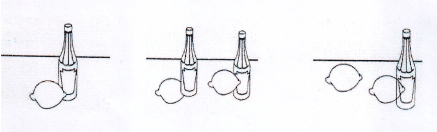 На 2-м и 3-м рисунке, т. к. сзади стоящие предметы не могут выступать вперёд. Лимон не прозрачен- Почему некоторые композиции необходимо уравновешивать? Чтобы не было пустот в рисунке, а также для соотнесения цветов.- Что же такое композиция? Это правильное расположение предметов в рисунке.